EAD-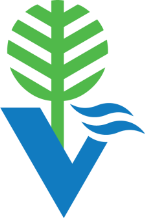 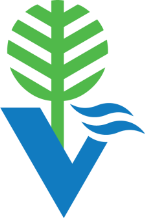 Januar 2018Samo zate … Spreminjam svet. Začel sem pri sebi. Hvaležno novo leto! Februar 2018Za kosovne odpadke naročite brezplačni odvozObčani lahko enkrat letno brez dodatnega plačila naročite kosovni odvoz (strošek je vključen v plačilo položnice za Snagine storitve). Do 1. marca 2018 pa Ljubljančanom ponujamo možnost dodatnega, prav tako brezplačnega kosovnega odvoza. Odvoz je treba predhodno naročiti, in sicer prek posebne naročilnice, ki jo v elektronski (ali .pdf) obliki najdete na naših spletiščih www.snaga.si in www.mojiodpadki.si (rubrika »naročanje in obrazci« oziroma »naročila«). Če nimate dostopa do spleta, pokličite v naš Center za podporo in pomoč uporabnikom (01 477 96 00) in naročilnico vam bomo poslali po pošti.Plastične vrečke ne sodijo med BIO odpadkeBiološke odpadke moramo zbirati ločeno in poskrbeti, da se ne mešajo z drugimi odpadki. Najbolje je, da biološke odpadke zbirate v papirnatih, biorazgradljivih polietilenskih ali pa biorazgradljivih vrečkah iz rastlinskega škroba. Ker takšne vrečke pod vplivom toplote in svetlobe popolnoma razpadejo, BIO odpadke lahko v zabojnik za biološke odpadke odvržete skupaj z vrečko. Odpadke v zabojnik za BIO odpadke lahko odlagate tudi na primer zavite v časopisni papir, vrečko od kruha (če seveda ni plastična), papirnate kuhinjske krpice ... Plastične vrečke pa v zabojnik za biološke odpadke ne sodijo.Napotki za ločevanjePapirnate brisače, robčki in prtički sodijo med BIO odpadke.Jedilnega olja, ki ga uporabljamo za cvrtje, jedilno mast ipd. ne smemo zlivati v straniščno školjko. Zbirati ga je treba ločeno in oddati v bližnjem zbirnem centru ali v premični zbiralnici, ki med marcem in novembrom stoji na različnih lokacijah v Ljubljani in primestnih občinah. Urnike preverite na www.mojiodpadki.si (rubrika »urniki«).Marec 2018Snaga sporoča Marca na nekaterih območjih prehajamo na pogostejši odvoz bioodpadkov (takšen, kot je bil pred lanskim prvim decembrom). Prosimo vas, da morebitne spremembe na vašem naslovu preverite prek spletne aplikacije Moji odvozi (www.mojiodpadki.si/odvozi), ste pozorni na datume na položnicah, za morebitna dodatna vprašanja pa smo vam na voljo tudi v našem centru za podporo in pomoč uporabnikom. Dosegljivi smo na telefonski številki 01 477 96 00, e-naslovu snagalj@snaga.si, lahko pa nas obiščete tudi na sedežu podjetja na Povšetovi 6. Zdravila, topila, barve, laki, olja ipd. ne sodijo ne v straniščno školjko ne v klasične zabojnike za odpadke. To so nevarni odpadki. Z nepravilnim ravnanjem z njimi lahko zastrupimo okolje in ogrozimo lastno zdravje ter zdravje drugih. Zato jih zbirajte ločeno in jih odnesite bodisi v bližnji zbirni center bodisi v premično zbiralnico, ki med marcem in novembrom po vnaprej določenem urniku stoji na različnih lokacijah v MOL in devetih primestnih občinah. Urnik premične zbiralnice in zbirnih centrov je dostopen na www.mojiodpadki.si pod rubriko Urniki in Zbirni centri. Obveščamo vas, da je bila s 1. marcem 2018 ukinjena Skupna blagajna na sedežu družbe JP Vodovod-Kanalizacija, Vodovodna 90 v Ljubljani. Račune lahko še vedno brez provizije plačujete na Skupni blagajni na Mačkovi ulici 1 v Ljubljani. Blagajna posluje od ponedeljka do četrtka med 8. in 17. uro ter ob petkih med 8. in 13. uro. Računu je priložen nov univerzalni plačilni nalog UPN QR, ki je izpolnjen v skladu z navodili Združenja bank Slovenije. Opremljen je s QR kodo, ki pri avtomatskem zajemu podatkov na plačilnih mestih nadomešča OCR vrstico starega univerzalnega plačilnega naloga. QR koda plačnikom omogoča sodoben in preprost način plačevanja (mobilna banka, bankomati, plačilni avtomati ...). Uporaba QR kode zmanjša možnost napak, ker so s QR kodo zajeti vsi podatki o plačilnem nalogu.April 2018Dobrodošli v prvi Snagini brezembalažni trgoviniNa Povšetovi 4 v Ljubljani vas od začetka aprila pričakuje Bert, samopostrežni prodajni avtomat. Najdete ga v prostorih Centra ponovne uporabe na Povšetovi ulici 4 v Ljubljani, ki je odprt od torka do sobote med 9. in 17. uro. Bert ponuja čistila, šampone ter več vrst olja in kisa kupcem, ki po izdelke pridejo s svojo (povratno) embalažo, ter je nekoliko poseben avtomat. Ne samo, da toči izdelke brez embalaže, ampak s svojo posebno obleko iz odpadnih plastenk sporoča, da s premišljenim nakupovanjem lahko preprečimo nastajanje novih odpadkov.Bert ponuja kakovostne, tudi BIO izdelke po konkurenčnih cenah, kupcem pa je na voljo tudi embalaža za večkratno uporabo, če s seboj ne prinesejo svoje.Celotna oprema brezembalažne trgovine je narejena iz odpadne plastične embalaže, ki jo stopijo in predelajo v plastične plošče, iz katerih nastane pohištvo.Več o Bertu si lahko preberete na www.snaga.si ter spremljate objave na Snaginem Facebook profilu.Maj 2018Vse informacije vedno pri rokiV Snagi skrbimo, da so informacije vedno pri roki. Na vašem mobilnem telefonu, računalniku, v živo in na papirju. Preverite na spletu Na www.mojiodpadki.si lahko uredite svoja naročila, pogledate in natisnete urnik praznjenja zabojnikov, uredite brezplačen SMS-opomnik, preverite število vnosov v podzemno zbiralnico ali z e-iskalnikom preverite, kam spada posamezen odpadek.Povežite se z namiPišite nam na snagalj@snaga.si, pokličite 01 477 96 00 ali obiščite Center za pomoč in podporo uporabnikov na Povšetovi 6 v Ljubljani. Pišete nam lahko tudi na Twitterju @Snaga_reuse ali na Facebooku @SnagaLjubljana.Naložite si mobilno aplikacijoS Snagino aplikacijo lahko preverite delovni čas zbirnih centrov, urnik odvoza vseh vrst odpadkov in poiščete kontaktne podatke Snage. Poleg tega si z aplikacijo lahko uredite tudi brezplačen opomnik za praznjenje zabojnikov. Namestitev aplikacije je preprosta in brezplačna. Na voljo je za pametne telefone z operacijskim sistemom iOS (iPhone) in Android.Nastavite si SMS-opomnikNa odvoz odpadkov vas lahko en dan prej opozori brezplačen SMS-opomnik. Opomnik si lahko nastavite na spletni strani www.mojiodpadki.si prek aplikacije Moji odvozi ali pa vam pri tem pomagajo v Centru za pomoč in podporo uporabnikov.Snaga obveščaNevarni odpadki ter manjši kosi odpadne električne in elektronske opreme (mali kuhinjski aparati, električno orodje, odsluženi telefoni, žarnice in plinske sijalke ipd.) ne spadajo v zabojnike za preostanek odpadkov ne med kosovne odpadke. Oddate jih lahko v zbirnem centru ali v premični zbiralnici, ki junija stoji na naslednjih lokacijah:OBČINA MEDVODE DATUMpri KS Smlednik 4. in 5. junijpri KS Pirniče 6. in 7. junijParkirišče pri BC Mercatorju Medvode 11. in 12. junijpri gasilskem domu v Preski 13. in 14. junijMESTNA OBČINA LJUBLJANA DATUMparkirišče pri Mercatorju na Prušnikovi ulici 18. in 19. junijLitijska cesta pri avtobusni postajiŠtepanjsko naselje 20. in 21. junijparkirišče pri Intersparu Vič 26. in 27. junijparkirišče pri Mercatorjevi tehnični trgovini,Pot k sejmišču 28. in 29. junijJunij 2018V Ljubljani je Bert V ljubljanskem Centru ponovne uporabe kupce pričakuje samopostrežni prodajni avtomat Bert. Biočistila, šampone, več vrst kisa in olje ponuja kupcem, ki pridejo po izdelke s svojo (povratno) embalažo. Ne samo, da toči izdelke brez embalaže, ampak s svojo posebno obleko iz odpadnih plastenk sporoča, da s premišljenim nakupovanjem lahko preprečite nastajanje novih odpadkov. Vsa oprema brezembalažne trgovine je narejena iz odpadne plastične embalaže, ki jo stopijo in predelajo v plastične plošče, iz katerih nastane pohištvo. Snagin avtomat Bert je v Centru ponovne uporabe Ljubljana na Povšetovi ulici 4, odprt je od torka do sobote med 9. in 17. uro.Julij 2018Ekootoki/zbiralnice na javnih površinah niso mesto za odlaganje kosovnih, gradbenih ali nevarnih odpadkov. Na javnih površinah, kjer lahko stojijo samo ekootoki/zbiralnice, postopno umikamo zabojnike za embalažo in papir. Na zbiralnicah se namreč pojavljajo težave, in sicer:v zabojnikih za embalažo, papir in steklo so odpadki, ki tja ne sodijo;    nekateri občani k zbiralnicam prinašajo kosovne odpadke (pohištvo, vzmetnice, gospodinjski aparati ipd.), gradbeni material in azbestne odpadke, gume, nevarne odpadke (barve, topila, zdravila, lake ipd.), s tem pa nastajajo mala črna odlagališča;ponekod pravne osebe, občani, tudi prebivalci drugih občin »zlorabljajo« javne zbiralnice za odlaganje tako embalaže kot mešanih komunalnih odpadkov, saj niso vključeni v sistem (nimajo zabojnikov, ne plačujejo …);nekateri uporabniki raje kot svoje lastne z embalažo polnijo zabojnike na zbiralnicah, kar je nesmiselno, saj smo vsem občanom pripeljali zabojnike za embalažo zato, da bo ločevanje odpadkov preprostejše in enostavnejše.Pomembno Ključno je, da svoje odpadke ustrezno ločujete in jih odlagate v prave zabojnike, ne pa okrog njih. Na tak način poskrbite, da je vaša okolica in okolica zabojnikov čista in urejena. Kosovne in nevarne odpadke odpeljite v bližnji zbirni center ali pa zanje naročite odvoz (brezplačni kosovni odvoz ni ukinjen, le naročiti ga je treba).  Za morebitne dodatne informacije smo vam na voljo v našem Centru za podporo in pomoč uporabnikom na telefonski številki 01 4779 600 in na elektronskem naslovu snagalj@snaga.si.Avgust 2018Poskrbite, da zabojniki stojijo na zasebni površiniVsi zabojniki, tudi tisti za embalažo in papir, morajo stati na zasebni površini. Če vaši zabojniki stojijo na javni površini, jih pospravite na zasebno. Tako boste tudi najlažje preprečili, da bi odpadke vanje odlagali drugi, in poskrbeli, da okoli zabojnikov ni odpadkov. Za urejenost zbirnih in prevzemnih mest, za okolico zabojnikov torej, ste namreč odgovorni uporabniki sami. Poleg tega so zabojniki na pločnikih, cestiščih in drugih javnih površinah nevarni za pešce, kolesarje in voznike.Omogočite dostop do prevzemnega mestaDa bo odvoz odpadkov lahko potekal nemoteno, prosimo, da zabojnike do 6. ure zjutraj pripravite na prevzemnem mestu. To je mesto na robu javne površine, kjer se smetarsko vozilo lahko ustavi in zabojnike izprazni. V Snagi nimamo ne pristojnosti ne dolžnosti, da bi zabojnike prevzemali z zasebnih površin.Prosimo tudi, če poskrbite, da vaše parkirano vozilo ne otežuje ali onemogoča dostopa do zabojnikov, in po potrebi obrežete drevje in grmovnice, ki ovirajo preglednost cestišča.Snagine ekipe na prometnih cestah in ulicah vsak dan izpraznijo več tisoč zabojnikov za odpadke, zato vse udeležence v prometu prosimo za razumevanje, kadar morate počakati, da opravijo svoje delo, in se vam zahvaljujemo za potrpežljivost.September 2018Pravilno ravnanje z biološkimi odpadki Biološke odpadke je treba zbirati ločeno in poskrbeti, da se ne (z)mešajo z drugimi odpadki. Te odpadke je zato treba bodisi zbirati v rjavih zabojnikih bodisi jih kompostirati na vrtu. Listje, vejevje in druge odpadke, ki nastanejo ob urejanju vrtov, pa občani lahko pripeljete tudi v zbirni center. Pri tem je treba upoštevati količinsko omejitev, in sicer lahko v zbirnem centru brezplačno odložite do 1,5 m3 zelenega odreza na leto. Kako pravilno kompostiramo? Za kompostiranje na domačem vrtu potrebujemo 2 do 3 m3 prostora v polsenci in z zaščito pred vetrom. Zagotoviti moramo pravilno prezračevanje (enkrat mesečno preobračamo kup), da proces trohnenja poteka pravilno. Poskrbeti je treba tudi za zadostno vlago, kar pomeni, da se kup ne sme presušiti ali premočiti (primerna vlažnost je takrat, ko stisnemo pest komposta in se iz njega ne pocedi voda ter hkrati ne razpade). Kam gredo biološki odpadki iz zabojnikov in zeleni odrez iz zbirnega centra? Predelava ločeno zbranih BIO odpadkov in zelenega odreza poteka v objektih Regijskega centra za ravnanje z odpadki (RCERO) Ljubljana, kjer jih razgradimo s podobnimi postopki, kot se dogajajo v naravi, le da je ta proces tu veliko hitrejši in brez prisotnosti zraka. Končni produkt predelave je Rastko, kompost prvega kakovostnega razreda, ki je primeren za presajanje lončnic, pripravo vrtov in zasajanje dreves. Kompost je stoodstotno organsko gnojilo in ne vsebuje kaljivih semen plevela. Naprodaj je v 50-litrskih vrečah v Centru ponovne uporabe na Povšetovi ulici 4.Oktober 2018Na javnih površinah, kjer stojijo ekootoki/zbiralnice, v dogovoru z občinami umikamo zabojnike za embalažo, ponekod pa tudi za papir in steklo. Na zbiralnicah se namreč pojavljajo težave: v zabojnikih so odpadki, ki tja ne sodijo; nekateri občani k zbiralnicam prinašajo odpadke, ki bi jih morali odpeljati v zbirni center ali zanje naročiti odvoz (kosovne odpadke, gradbeni material in azbestne odpadke, gume, nevarne odpadke ipd.), s tem pa nastajajo mala črna odlagališča; ponekod pravne osebe, občani, tudi prebivalci drugih občin izkoriščajo javne zbiralnice za odlaganje tako embalaže kot mešanih komunalnih odpadkov, saj niso vključeni v sistem (nimajo zabojnikov, ne plačujejo …); nekateri uporabniki raje kot svoje lastne z embalažo polnijo zabojnike na zbiralnicah, kar je nesmiselno, saj smo vsem občanom pripeljali zabojnike za embalažo zato, da bo ločevanje odpadkov preprostejše in enostavnejše.Nevarnih odpadkov ne odlagajte v/ob klasične zabojnike in jih ne zlivajte v odtok ali straniščno školjko. Odnesite jih v zbirni center v vaši občini ali v premično zbiralnico, ki novembra stoji na naslednjih lokacijah:OBČINA DOBRBOVA – POLHOV GRADEC	DATUMparkirišče pri KS Polhov Gradec	5. in 6. novemberpri gasilnem domu v Dobrovi	7. in 8. novemberOBČINA MEDVODE	DATUMpri KS Smlednik 	12. november pri KS Pirniče 	13. novemberparkirišče pri BC Mercatorju Medvode 	14. novemberpri gasilskem domu v Preski 	15. novemberMESTNA OBČINA LJUBLJANA	DATUMparkirišče pri Mercatorju na Prušnikovi ulici	19. novemberLitijska cesta pri avtobusni postaji Štepanjsko naselje	20. novemberparkirišče pri Intersparu Vič	21. novemberparkirišče pri Mercatorjevi tehnični trgovini, Pot k sejmišču	22. novemberparkirišče pri Mercatorju v Podutiku na Podutiški cesti 161	26. novemberkončna postaja LPP št. 12, Vevška cesta	27. novemberparkirišče pri Mercatorju na Jeranovi – ob Opekarski cesti	28. novemberVojkova cesta pri Športnem parku Stožice, ob športni dvorani	29. novemberNapovedujemoMed decembrom 2018 in marcem 2019 bo, tako kot vsako leto, na nekaterih območjih odvoz bioodpadkov redkejši. Prosimo vas, da ste pozorni na datume na vaših položnicah, v primeru morebitnih vprašanj pa smo vam na voljo v Centru za podporo in pomoč uporabnikom.November 2018Hitro, ekološko, učinkovito pa še splača se!V Snagi spodbujamo brezpapirno poslovanje in skrbimo za čisto okolje, zato vas vabimo, da se prijavite:na e-račun, ki zamenjuje račun v papirni obliki in ga prejmete na izbrani e-račun ali v svojo spletno banko,na najcenejši in najhitrejši način poravnavanja obveznosti preko direktne obremenitve.Vlogo za e-račun dobite na naši spletni strani Moji odpadki, nato »naročila«, nato »elektronska oblika računa« oziroma na spletni povezavi Moji odpadki - naročanje.Dodatne informacije in obrazec v zvezi z direktnimi obremenitvami so na voljo na spletni strani Javnega holdinga Ljubljana v rubriki »info za uporabnike«, nato »direktne obremenitve« oziroma na spletni povezavi: www.jhl.si/direktne-obremenitve.Okolje nam bo hvaležno.December 2018Smeti so sledi. Vestno ločujte, brezskrbno praznujete. Letošnje novoletno voščilo si oglejte na www.snaga.si/aktualno/srecno-zdravo-2019. 